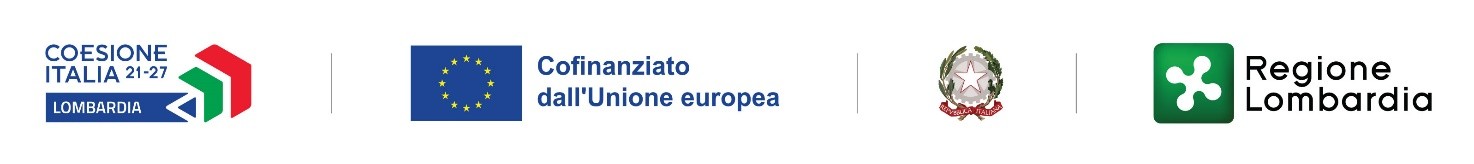 PROGRAMMA REGIONALE FSE+ 2021-2027PRIORITÀ 3 - INCLUSIONE SOCIALEAVVISO PUBBLICOPERCORSI DI PREVENZIONE E LIMITAZIONE DEI RISCHI NEI LUOGHI DI AGGREGAZIONE E DI DIVERTIMENTO GIOVANILE E DI CONTRASTO AL DISAGIO DI GIOVANI E ADULTI A RISCHIO DI MARGINALITÀ, ATTRAVERSO INTERVENTI DI AGGANCIO, RIDUZIONE DEL DANNO E INCLUSIONE SOCIALE(ESO4.11, AZIONE K.2)Come previsto dal punto D.5 ‘Monitoraggio dei risultati’ dell’Avviso, alla chiusura degli interventi il beneficiario provvede a somministrare il presente questionario a ciascun destinatario. Il questionario consente la misurazione del pertinente Indicatore di risultato previsto dal PR FSE+ 2021-2027 (“Numero di partecipanti che dichiara un miglioramento nell'accessibilità, qualità e/o efficacia dei servizi alla fine della loro partecipazione all'intervento”). Il destinatario risponde barrando una sola casella. Il questionario è anonimo. In relazione al progetto a cui ha preso parte, quanto è d’accordo con la seguente affermazione sui risultati conseguiti?“Grazie alla partecipazione al progetto sono migliorate le opportunità di accesso ai servizi e/o grazie al progetto è migliorata la qualità e l’efficacia dei servizi fruiti”(Si considera che il beneficiario abbia percepito un miglioramento della condizione personale per tutti i valori della scala compresi tra 1 e 10)012345678910□□□□□□□□□□□Per nulla Poco Poco Poco Poco Abbastanza Abbastanza Abbastanza Molto Molto Molto 